平成29年度第3回愛媛県サービス管理責任者スキルアップ研修　　　本会は、愛媛県サービス管理責任者研修及び児童発達管理責任者研修を平成24年度より開催してまいりました。今回はフォローアップの意味も含めまして実践的な研修を2月と3月にそれぞれテーマを設けて開催いたします。平成31年度より都道府県におけるサービス管理責任者研修は新カリキュラムに移行する予定です。　移行後は今まで行われていた「介護・地域生活（身体）・地域生活（知的・精神）・就労・児童」の5分野が統合されることになります。今回のスキルアップ研修は今まで行われていた分野ごとの内容ではありません。3月の研修テーマは『　入所施設を考える　』です。「実践力」を育む研修会となっておりますので、皆様のご参加をお待ちしております。日時　：　平成３０年　３月　１１日（日）　９：３０～１６：３０まで。２．会場　：　愛媛県身体障がい者福祉センター　２階　大会議室（愛媛県松山市道後町2丁目12番11号）＊　駐車場は台数に限りがありますので、公共交通機関等を利用して会場までお越し下さい。３．プログラム（予定）４．参加対象者　：　愛媛県内の障害者支援施設にて、現在従事されているサービス管理責任者・および支援者。過去、上記事業にて従事されていた方・今後、上記事業に従事される予定の方。５．定員　：　５０名６．参加費　：　６，０００円（当日受付にご持参ください）７．申込期限　：　平成３０年　３月　２日（金）受講決定通知は出ませんので申し込み後、直接会場にお越しください。８．主催　：　一般社団法人　愛媛県社会福祉士会～申込に関するお問い合わせ先～　　　　　　　　　　　　一般社団法人　愛媛県社会福祉士会　事務局TEL　０８９‐９４８-８０３１　FAX　０８９‐９４８‐８０３２〒790-0905　愛媛県松山市樽味2丁目2-3　ラ・マドレーヌビル2FMAIL：eacsw@mbr.nifty.com 　HP：http://ehime-acsw.com/提出先FAX　（089）948-8032平成２９年度　愛媛県サービス管理責任者スキルアップ研修③申　し　込　み　用　紙《提出先》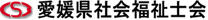 〒790-0905　愛媛県松山市樽味2丁目2-3　ラ・マドレーヌビル2FTEL（089）948-8031　FAX（089）948-8032MAIL：eacsw@mbr.nifty.com 　HP：http://ehime-acsw.com/　　この応募用紙に記載された個人情報については、サービス管理責任者スキルアップ研修開催の参考とさせていただき、他の目的では利用しません。参加希望の方は、上記の提出先まで御提出ください。　　　　　　　　　【平成３０年３月２日（金）必着】時間内容９：００～開場９：３０～９：４０開会あいさつ・オリエンテーション９：４０～１２：００（＊　休憩含む）実践報告・講義『　これまでの入所施設　これからの入所施設　』講師①：障害者支援施設希望の森　　　宇都宮伸郎氏講師②：障害者支援施設アイル　　　　大宅潤氏講師③：障がい者支援施設くすのき園　井川卓氏１２:１０～１３:００昼食休憩１３:００～１６:２０（＊　休憩含む）演習：『　入所施設を考える　』講師：障がい者支援施設くすのき園　　井川卓氏１６:２０～１６:３０閉会ふりがな氏名生年月日　　年　　　月　　　日歳男　・　女住所連絡先〒　　　―〒　　　―〒　　　―住所連絡先TEL（　　　）　　　―　　　　　　FAX（　　　）　　　―TEL（　　　）　　　―　　　　　　FAX（　　　）　　　―TEL（　　　）　　　―　　　　　　FAX（　　　）　　　―住所連絡先E-mail:※開催にあたりまして必要な情報をメール等でお伝えいたしますので必ずご記載ください。E-mail:※開催にあたりまして必要な情報をメール等でお伝えいたしますので必ずご記載ください。E-mail:※開催にあたりまして必要な情報をメール等でお伝えいたしますので必ずご記載ください。必要な配慮点字　・手話　・　要約筆記　・　その他（　　　　　　　　　　　　）点字　・手話　・　要約筆記　・　その他（　　　　　　　　　　　　）点字　・手話　・　要約筆記　・　その他（　　　　　　　　　　　　）勤務先等業務内容質問入所施設での仕事の経験入所施設での仕事の経験入所施設での仕事の経験質問入所施設との連携の経験入所施設との連携の経験入所施設との連携の経験